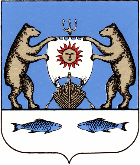 Российская ФедерацияНовгородская область Новгородский районАдминистрация Савинского сельского поселенияРАСПОРЯЖЕНИЕот 10.07.2023 № 69-ргОб утверждении Положения о награждении (поощрении) граждан, предприятий, учреждений, организаций ценными (памятными) подарками	В соответствии с учетной политикой Администрации Савинского сельского поселения, утвержденной распоряжением Администрации Савинского сельского поселения от 18.11.2022 № 125-рг.	1.  Утвердить Положение о награждении (поощрении) граждан, предприятий, учреждений, организаций ценными (памятными) подарками	2. Контроль за исполнением распоряжения возложить на главного служащего Андрееву А.А.Глава сельского поселения                                          А.В.СысоевУтверждено: распоряжением  АдминистрацииСавинского сельскогопоселения от 10.07.2023 № 69-ргПоложение о награждении (поощрении) граждан, предприятий, учреждений, организаций ценными (памятными) подаркамиI. Общее положение	1. Настоящее положение определяет основания, условия, порядок приобретения и вручения ценных (памятных) подарков	2. Ценный (памятный) подарок является одной из форм награждения (поощрения) предприятий, организаций, учреждений различных форм собственности, а также граждан за:	- значительный вклад в экономическое, социальное, культурное, общественное развитие Савинского сельского поселения;	- высокие достижения (показатели), заслуги в различных сферах жизни.	- особое отличие при исполнении служебного и (или) гражданского долга;	- активную общественную деятельность;	- многолетний добросовестный труд;	- в связи с юбилейными (праздничными) датами.	3. Ценными (памятными) подарками могут награждаться (поощряться):	- представители коллективов предприятий, учреждений, организаций различных форм собственности,	- учащиеся учебных заведений, расположенных на территории Савинского сельского поселения,	- граждане Российской Федерации,	- предприятия, учреждения и организации различных форм собственности независимо от их организационно-правовой формы;	- органы местного самоуправления Савинского сельского поселения.	4. В качестве ценного (памятного) подарка используются:	- альбомы, в том числе фото;	- книги и иная печатная продукция;	- картины и предметы интерьера;	- учебные и канцелярские принадлежности;	- бытовая и оргтехника;	- предметы хозяйственного и бытового обихода, в том числе посуда, текстильные и галантерейные изделия;	- инструмент и игрушки;	- парфюмерные и косметические наборы;	- сувенирные и подарочные изделия, включая изделия пищевой промышленности, в. т. ч. кондитерские изделия, и наборы (чай, кофе, конфеты и т. п.);	- цветы, цветочные композиции;	- часы;	- денежный сертификат (см. пункт 3 раздела III настоящего Положения).	II. Порядок принятия решения о награждении ценными (памятными) подарками.	1. Решение о награждении (поощрении) ценным (памятным) подарком принимает глава Савинского сельского поселения как самостоятельно, так и по ходатайству председателя Совета Депутатов Савинского сельского поселения.	2. Решение о награждении (поощрении) ценным (памятным) подарком предприятия, учреждения, организации в связи с юбилейными и профессиональными праздничными датами может приниматься на основании письменного приглашения на торжественное мероприятие. Ходатайство и (или) приглашение направляется Главе Савинского сельского поселения не позднее 10 рабочих дней до торжественной даты или предполагаемой даты вручения подарка.	III. Порядок выделения средств на приобретение ценного (памятного) подарка.	1. Выделение средств на приобретение ценного (памятного) подарка осуществляется по распоряжению Администрации Савинского сельского поселения за счет бюджета Савинского сельского поселения.	2. Стоимость подарка, вручаемого одному физическому лицу – до 10000 рублей, одному юридическому лицу – до 25000 рублей.	IV. Порядок вручения ценного (памятного) подарка.	1. Вручение ценного (памятного) подарка производится в торжественной обстановке непосредственно главой Савинского сельского поселения или по его поручению, иным лицом от имени администрация Савинского сельского поселения.	2. В качестве знака внимания к ценному (памятному) подарку допускается приобретение и вручение поздравительных открыток, приветственных адресов, благодарственных писем и цветов. При этом общая стоимость подарка и знаков внимания не должна превышать ограничения, установленные п. 2 раздела III настоящего Положения.	3. Факт вручения ценного (памятного) подарка (за исключением цветов, букетов, цветочных композиций – в качестве основного подарка) оформляется актом, составленным комиссией администрация Савинского сельского поселения (Приложение №1 к настоящему положению).	4. Акт утверждается главой администрации Савинского сельского поселения или лицом, его замещающим, в течение 5 рабочих дней со дня вручения подарка.	5. Утвержденный акт является основанием для списания ценного (памятного) подарка с учета одаривающего органа. К акту прилагаются:	- копия сметы на приобретение ценного (памятного) подарка, букета (вазы, корзины и т. п.) цветов, цветочной композиции, приветственного адреса, открытки и т. п,	 платежные документы,	- список физических лиц с указанием даты рождения, адреса, ИНН, паспортных данных для подачи сведений в налоговые органы (только при вручении подарка в течении текущего года стоимостью выше 5000 рублей)	V. Порядок учета, хранения и списания ценных (памятных) подарков.	1. Учет ценных (памятных) подарков производится по стоимости их приобретения на забалансовом счете 07 «Переходящие награды, призы, кубки и ценные подарки, сувениры».	2. Расходы на приобретение ценных (памятных) подарков должны подтверждаться первичными учетными документами, составленными по установленным в соответствии с законодательством Российской Федерации формам.3. Хранение ценных (памятных) подарков до их вручения осуществляется материально ответственным лицом Администрации Савинского сельского городского поселения. В случае необходимости для хранения подарков выделяются специально оборудованные помещения.Приложение к Положению о награждении (поощрении) граждан, предприятий, учреждений, организаций ценными  (памятными) подарками                                                                                                                                                                   УТВЕРЖДАЮ                                                                                              ____________________                                                                                         ( должность, Ф.И.О.)                  «___»_________20___годаА К То вручении ценных  подарков№_______                                                                                              «_____»_______20__г.	Комиссия в составе:Председатель комиссии_______________________________________________________( должность, Ф.И.О.)Члены комиссии _____________________________________________________________( должность, Ф.И.О.)                             _____________________________________________________________                                                              ( должность, Ф.И.О.)составила настоящий акт о том, что согласно распоряжения №_____ от «___»____20__ г.    приобретен(ы):и вручен(ы): _______________________________________________________________                                                            ( должность, Ф.И.О.)Вручение __________ проводил______________________________________________                         (дата)                                           ( должность, Ф.И.О.)Подписи:Председатель комиссии ___________________________________«___»____20__ г. Члены комиссии              ___________________________________«___»____20__ г.                                           ___________________________________ «___»____20__ г. № п/пНаименование подаркаколичествостоимость  ( руб.)12….Итого